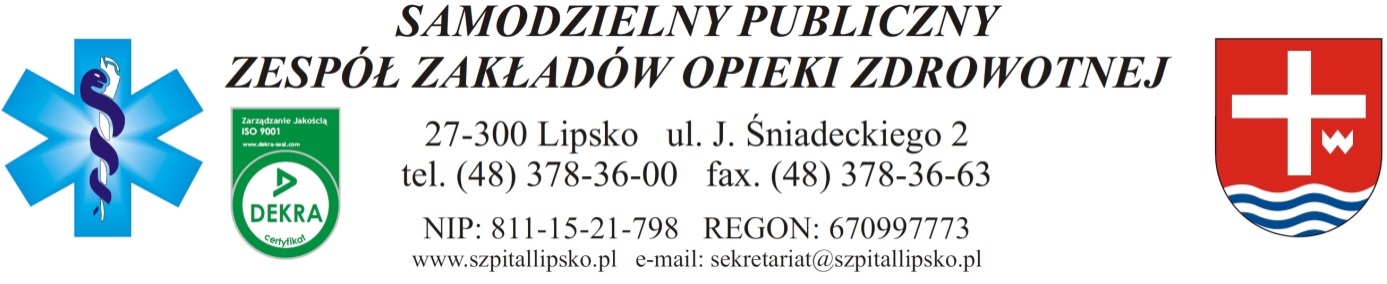 						                                                    Lipsko dnia 07.10.2019 r. Załącznik nr 7:Znak Sprawy:	ZP/11/2019Identyfikator postępowania:  6cbb9c47-2703-4e2c-9fb1-63b613c417f4